ИЗВЕЩЕНИЕ _______________о закупке товаров, работ, услуг путем запроса котировок в электронной формеСпособ закупки: Запрос котировок в электронной форме Наименование, место нахождения, почтовый адрес, адрес электронной почты, номер контактного телефона заказчика: Заказчик: ФАУ МО РФ ЦСКА;Место нахождения: 125167, г. Москва, Ленинградский проспект, д. 39. стр. 29;Почтовый адрес: 125167, г. Москва, Ленинградский проспект, д. 39. стр. 29;Адрес электронной почты: cska.zakupki@cska.ru.Контактное лицо: Соловьев Евгений Михайлович, т. (495) 613-45-45.Предмет договора с указанием количества поставляемого товара, объема выполняемых работ, оказываемых услуг:Предмет договора: Выполнение работ по проведению ремонта трубопроводов системы ХВС на территории Спортивного центра ФАУ МО РФ ЦСКА п. Ватутинки.Количество поставляемого товара (объем выполняемых работ, оказываемых услуг): 1 усл. ед.Место поставки товара, выполнения работ, оказания услуг: г. Москва, пос. Десеновское, п. Ватутинки, В/Г 1/7.  Сведения о начальной (максимальной) цене договора (цене лота): 
526 659,55 руб.Срок, место и порядок предоставления документации о закупке: документация о закупке размещена в открытом доступе на Официальном сайте ФАУ МО РФ ЦСКА (www.cska.ru).Место подачи, дата и время окончания срока подачи котировочных заявок: http://www.rts-tender.ru, окончание срока подачи 06 марта 2018 г, 10 ч. 00 мин. (мск).Место и дата рассмотрения предложений участников закупки и подведения итогов закупки: г. Москва, Ленинградский проспект, д. 39, стр. 29, (Управление ЦСКА) «07»  марта 2018 г. в 11:00 часов.Место, дата проведения запроса котировок (подведения итогов закупки): 07 марта 2018 года 11:00.«   » февраля 2018 года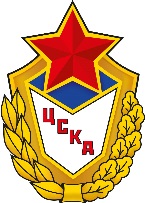 Федеральное автономное учреждениеМинистерства обороны Российской Федерации«Центральный спортивный клуб Армии»125167, Москва г, Ленинградский проспект, дом 39, стр. 29, Тел/факс: +7 (495) 613 45 45, e-mail: cska.zakupki@cska.ruЗаместитель начальник клуба (по эксплуатации и развитию спортивных объектов)                         В.К. Стойлос